Конкурс методических разработок на тему«100-летие Великой российской революции 1917 года»
Номинация: материалы для внеурочных мероприятийИгра  «Умники и умницы»Тема: «Смело мы в бой пойдем…»2017Игра «Умники и умницы» проведена в рамках недели истории посвященной 100-летию Великой российской революции.Идея взята из известной телевизионной игры «Умники и умницы». Тема сформулирована по первой строке песни, которую пели и красные и белые на один мотив, но используя разные слова. Это символизирует трагедию гражданской войны. Люди, любившие свое Отечество, видели разное будущее для своей Родины. Об этих людях и составлены вопросы игры. Вопросы составлены так, чтобы участников была возможность догадаться о ком или о чем идет речь, размышляя логически и используя знания с уроков истории или самостоятельной подготовки.Цели игры: Создать условия для узнавания учащимися известных деятелей российской революции, гражданской войны, для расширения  кругозора, эрудиции, умения действовать в предложенных условиях выбора.Описание ресурса.Презентация PowerPoint2003 состоит из 55 слайдов:1-й слайд — титульный;2-20-й слайды  — задания и ответы 1агона;21-39-й слайды —  задания и ответы 2 агона;40-54-й слайды  — задания и ответы 3 агона;55 слайд —  изречение римского поэта Марка Аннея Лукана « В гражданской войне всякая победа есть поражение» Чтобы перейти в следующий агон, нужно кликнуть на название агона вверху слайда, тогда произойдет смена вопросов. При нажатии на название 3 агона произойдет переход на последнюю страницу презентации, где содержится выражение, которое может использовать ведущий для завершения игры и переходу к церемонии награждения победителей в каждом агоне и самых лучших теоретиков.Участники игры.Игра состоит из двух агонов (состязаний), в ходе которых из 6 участников определятся два победителя. Все остальные ребята —  теоретики. В случае  если участник затрудняется ответить, либо ответ неверен, вопрос переходит к «теоретикам». За правильные ответы теоретики получают жетоны. Для теоретиков предусмотрен агон №3.Правила игрыТема игры дается участникам заранее.Перед каждым агоном проводится отборочный тур, чтобы распределить дорожки между участниками. После отборочного тура каждый участник выбирает дорожку:зелёная состоит из четырёх этапов, и на ней дважды можно давать неправильный ответ;жёлтая — из трёх, но неправильных ответов может быть не более одного;красная — из двух, но ошибаться нельзя.Первый, кто прошёл все этапы своей дорожки, становится победителем. Превысивший предел допустимых ошибок игрок становится  теоретиком.Ответы оцениваются жюри, специальной комиссией, которая создается из преподавателей,   можно ввести в жюри («ареопаг») приглашенных гостей. Жюри отмечают количество правильных ответов каждого агониста (Приложение 2).  При ответах агонистов и  теоретиков именно жюри решает вопрос о переходе в следующий этап или о присуждении Медали (Приложение 1).В игре предусмотрено 3 агона:Тема 1 агона «Красные».Тема 2 агона «Белые»Тема 3 агона «Для теоретиков»  Вопросы для отборочного тура (конкурса красноречия) агонистам: 1 агон: В чем была сила красные? 2 агон: В чем была слабость белых?Данные вопросы задаются участникам за день до игры. В отборочном туре каждый участник должен в течение 40 секунд высказать свою точку зрения, желательно аргументируя ее. Жюри оценивает выступление каждого.  Участник, который победил в конкурсе красноречия, первым выбирает дорожку, затем  дорожку выбирает тот, кто занял второе место, последняя дорожка достается третьему.Агонисты выбирают на табло любой вопрос. При клике мышки слово меняет цвет, поэтому второй раз его уже выбирать нельзя.Дорожки можно сделать в помещении с помощью цветной бумаги, ленты и т.п.Ход игры.Приветственное слово учителя. Представление жюри, первых агонистов.  За соблюдением времени следит ведущий. Вопросы ведущий демонстрирует на экране и выразительно прочитывает. Затем показывает правильный ответ. Жюри фиксирует правильные ответы.Вопросы и ответы игры.Агон 1 «Красные»1. Троцкий утверждал: « В первый по-октябрьский период  враги называли коммунистов, как известно, «кожаными», - по одежде».   Кто, по мнению Троцкого, оказался законодателем  моды на кожаную одежду? «Думаю, что во введении кожаной "формы" большую роль сыграл пример Свердлова. Сам он, во всяком случае, ходил в коже с ног до головы т.е. от сапог до кожаной фуражки. От него, как от центральной организационной фигуры, эта одежда, как-то отвечавшая характеру того времени, широко распространилась». Л. Троцкий. "Яков Михайлович Свердлов" 2. В поэме «Хорошо» Маяковский пишет: Юноше, обдумывающему житье, 
решающему - сделать бы жизнь с кого, 
скажу не задумываясь - "Делай ее 
с товарищаЧье имя называет Владимир Маяковский?Ответ: Дзержинский Ф.Э.3.  Народный комиссар по военным и морским делам, стреляя в мишень, в которую до него никому не удалось попасть, из 7 выстрелов выбил 59 очков. После чего, возвращая орудие, прокомментировал факт следующим высказыванием: «Нет плохого оружия, есть плохие стрелки».Назовите фамилию этого наркома. Какое устойчивое словосочетание связано с этим эпизодом?Ответ: Климент Ворошилов. Ворошиловские стрелки4. Этот командарм, а с 1935 г. – маршал Красной армии признавался: «Нет ничего прекраснее музыки. Это моя вторая страсть, после военного дела». Его увлечением был ремонт и реставрация скрипок.  В библиотеке имени Ленина хранится книга, изданная в 1929 году. Называется она  "«Справка о грунтах и лаках для скрипок».  В 1937 году маршал был репрессирован. В 1957 году реабилитирован.Кто автор этой книги?Ответ: Тухачевский М. 5. Григорий Котовский был освобожден из тюрьмы в результате февральских событий. В марте 1917 году в Одесском оперном театре на аукционе были проданы, принадлежащие Г. Котовскому предметы. Ножные приобрел адвокат Гомберг за 3100 рублей, а ручные – хозяин кафе «Франкони» за 75 рублей.  Позднее Котовский сам записал так: «Медовый месяц февральской революции. И буржуазия покупает мои…» Что же купила буржуазия у Котовского?Ответ: Сам Котовский писал: «Медовый месяц февральской революции. И буржуазия покупает мои кандалы» 6.  В 1917 году большевики отменили все царские ордена и медали.  Вместо них в качестве наград использовали ценные подарки, именные часы, личное оружие и даже известные по фильму «Офицеры» «боевые революционные шаровары». В 1918 году Советская власть ввела первую награду – орден Красного знамени.  Назовите имя маршала  СССР, который получил орден под № 1 за успешный рейд по Уралу против белых войск. В 1938 году он был объявлен «врагом народа», а в 1956 – реабилитирован. Кто он?Ответ: В. Блюхер7. Поезд совершил 36 рейсов, прошел более 105 тысяч километров, в его штате было 231 человек, в нем издавалась собственная походная газета «В пути». Имелся оркестр и самолет, для персонала была создана своя форма из красной кожи. В этом поезде провел почти два года этот энергичный человек.    Кто он?Ответ: Л.Троцкий8. Он был участником шествия 9 января 1905 года в Петербурге, был ранен в руку. Позже признавал, что именно это событие привело его в «генералы от революции». Он дважды приговаривался к смертной казни, замененной под давлением общественности на каторгу и вечное поселение в Сибирь. В Гражданскую войну командовал войсками на Восточном и Южном фронтах, в Туркестане.  Умер в 1925 году во время операции.  Назовите фамилию этого военачальника.Ответ: М.Фрунзе9. Карл Радек вспоминал: «Не забуду никогда своего разговора с Ильичем перед заключением Брестского мира. Все аргументы, которые мы выдвигали против заключения Брестского мира, отскакивали от него, как горох от стены. Он выдвигал простейший аргумент: войну не в состоянии вести партия хороших революционеров, которые, взяв за горло собственную буржуазию, не способны идти на сделку с германской. Войну должен вести мужик. "Разве вы не видите, что мужик голосовал против войны?" - спросил меня Ленин. "Позвольте, как это голосовал?"       Какой способ голосования мужиков против войны назвал Ленин?Ответ: «Ногами голосовал, бежит с фронта» – ответил Ленин.Агон 2 «Белые»10. В.А. Оболенский в книге  «Моя жизнь. Мои современники» так отзывался об этом человеке: «Без воли и без инициативы, стоя в течение нескольких месяцев во главе Временного правительства, он со всеми соглашался, ни на что не решался, постоянно твердя своим друзьям: «Верьте в здравый смысл русского народа, все образуется». В конце концов понял, что он лишний...»О ком так писал Оболенский?Ответ: князь Львов.11. Его дивизия получила название «Стальной» за храбрость и стойкость. Таким же храбрым и стойким был ее командир. Брусилов вспоминал: "Странное дело, генерал свою дивизию никогда не жалел, а между тем офицеры и солдаты его любили и ему верили. Правда, он сам себя не жалел. Я всегда восхищался такими его качествами как умение воспитывать войска, личная его храбрость, наконец, высокое соблюдение воинской этики в отношении соратников, свойство, против которого часто грешили многие начальники".Кого так описывал генерал Брусилов?
Ответ: Л.Корнилов12. Этого русского генерала, который был противником большевиков, спросили: «Скажите генерал, почему вы не идете на службу к немцам? Вот ведь генерал Краснов…»Генерал сказал: «Извольте, я вам отвечу: я служил и служу только России. Иностранному государству не служил и служить не буду». Назовите фамилию этого патриота России.Ответ: А. Деникин. 13. В Таймырском заливе Карского моря в 1901 году экспедиция Толля открыла необитаемый остров, который назвали в честь гидрографа экспедиции лейтенанта Александра  Васильевича. В годы советской власти по политическим соображениям остров переименовали. В 2005 году было решено название острову вернуть.Назовите фамилию гидрографа экспедиции, в честь которого был назван остров.Ответ: А.Колчак14. Он происходил из древнего дворянского рода, родословная которого началась в XIII веке. Девизом служило изречение: «Frangas, non flectes» («Сломишь, но не согнешь»). В годы гражданской войны ему дали прозвище «черный барон»: из-за цвета одежды. Всё: черкеска, бурка — были черными.Назовите фамилию этого человека.Ответ: П. Врангель15. Он приходился по матери двоюродным племянником автору «Толкового словаря» Владимиру Далю.  В 1916 году его стали сравнивать с  Суворовым. Под его командованием в 20-тиградусный мороз, засыпаемые вьюгой, под огнем турецких войск русские войска после пяти дней штурма захватили неприступную крепость Эрзерум. А вот в 1919 году взять Петроград ему не удалось.Назовите фамилию генерала.Ответ: Николай Юденич.16.  Отрывок из стихотворения Н. Богаевского посвящен казачьему атаману, который покончил жизнь самоубийством.В те дни тяжёлые за честь родного Края
Шли умирать за Дон не грозные полки,
А горсти юношей. Но жертва их святая
Была не понята — молчали казаки.Герой не пережил паденья нашей славы,
И весь позор потомков Ермака,
Продавших Край родной за песни лжи кровавой,
И у него не дрогнула рука.Назовите фамилию  генерала, казачьего атамана.Ответ: Алексей Максимович Каледин.17. Этот генерал, создатель Добровольческой армии, скончался 8 октября 1918 года от воспаления легких. Среди венков, положенных на его могилу, один привлёк внимание. Его преподнесли умершему дети и подростки. На венке было написано: «Не видели, но знали и любили».Ответ: Михаил  Васильевич Алексеев18. Свою деятельность на посту министра юстиции он начал символическим жестом. Впервые придя на службу  в качестве министра, он поздоровался за руку со швейцаром и курьером. За это его многие критиковали, в том числе и известный писатель-сатирик Аркадий Аверченко.Кто был этот вежливый министр?Ответ: Александр Федорович Керенский.Агон 3 для зрителей.19. В одном из стихотворений Бориса Пастернака есть такие строки.Где рельсы слепли и чесались,
Едва с пургой соприкасались,
Где слышалось: вчерась, ночесь,
И в керенку ценилась честь…Что такое керенка? Высока ли была цена чести?Ответ: Керенка — денежный знак Временного правительства 1917—1918. После введения золотого советского рубля (червонца) слово «керенки» было синонимом вообще обесценившихся денег.19. Это средство передвижения появилось в Гражданской войне у махновцев. Доподлинно неизвестно, кто первым изобрел это средство передвижения  и откуда пошло название. Авторство многие приписывают Нестору Махно.  Но грозным оружием это средство передвижения  сделала все же Красная Армия. На это транспортное средство устанавливали обычно пулемет, и можно было вести бой даже в движении.Как называлось это транспортное средство?Ответ: Тачанка20. Официальное название этого форменного  головного убора – шлем или богатырка. Однако в обиходе этот элемент одежды красноармейцев получил другое название. Какое и почему?Ответ: Буденовка, называли по именам военачальников, под командованием которых находились первые из частей, в которые поступило новое обмундирование — М. В. Фрунзе («фрунзевка») и С. М. Будённого («будёновка»).21. По числу жертв она обошла крупнейший на тот момент вооружённый конфликт —Первую мировую войну.  В 1918—1919 годах за 18 месяцев она  охватила  во всем мире около 550 млн. человек, или 29,5 % населения планеты. Умерло приблизительно 50—100 млн. человек. Среди жертв был и видный большевик, председатель ВЦИК– Яков Свердлов. Что стало — причиной смерти Свердлова?Ответ: Испанка пандемия гриппа.22. В.И. Ленин, находясь в тюрьме, писал чернилами, которые были не видны, а проявлялись только при нагревании бумаги над лампой.  Из чего были сделаны эти «чернила»?Ответ: Из молока. При нагреве над огнем или проглаживании утюгом написанный текст проявляется.Внимание привлекается к афоризму Лукана « В гражданской войне всякая победа есть поражение». По окончании игры подводятся итоги. Выступает жюри, награждает победителей  —агонистов и теоретиков.Информационные источники:1. Л. Троцкий.  "Яков Михайлович Свердлов"2. Л. Троцкий «Моя жизнь»3. В.Маяковский «Хорошо»4. В. Оболенский «Моя жизнь. Мои современники» 5. Б.Соколов «Тухачевский»6. Р. Гуль «Красные маршалы»7. С. Денисов «Деникин о теории и практике германского фашизма»8. В. Богаевский «Атаман»9. Б. Пастернак «Высокая болезнь»10. http://armflot.ru/index.php/sudby/78-russkij-general-lavr-kornilovПриложение 1.Медаль для теоретиков.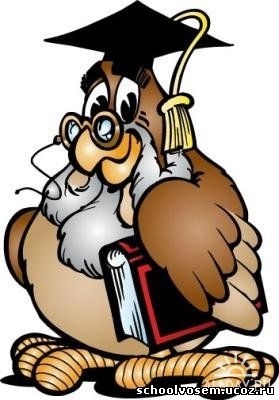 Приложение 2.Итоговый листАвтор: Подшивайлова Ирина Васильевна,учитель истории и обществознанияМБОУ Калманская средняяобщеобразовательная школаимени Г.А. УдарцеваАлтайского краяФ.И. агониставопрос